График работы: Пн-Пт с 08:00 до 16:00Адрес: 143980, Московская область, город Балашиха, микрорайон Железнодорожный, улица Школьная, дом 3, строение 1Количество мест: 12Традиционные мероприятия в библиотеке гимназии: 1.Экскурсия  для 1-ых классов «Чудесная страна – Библиотека»      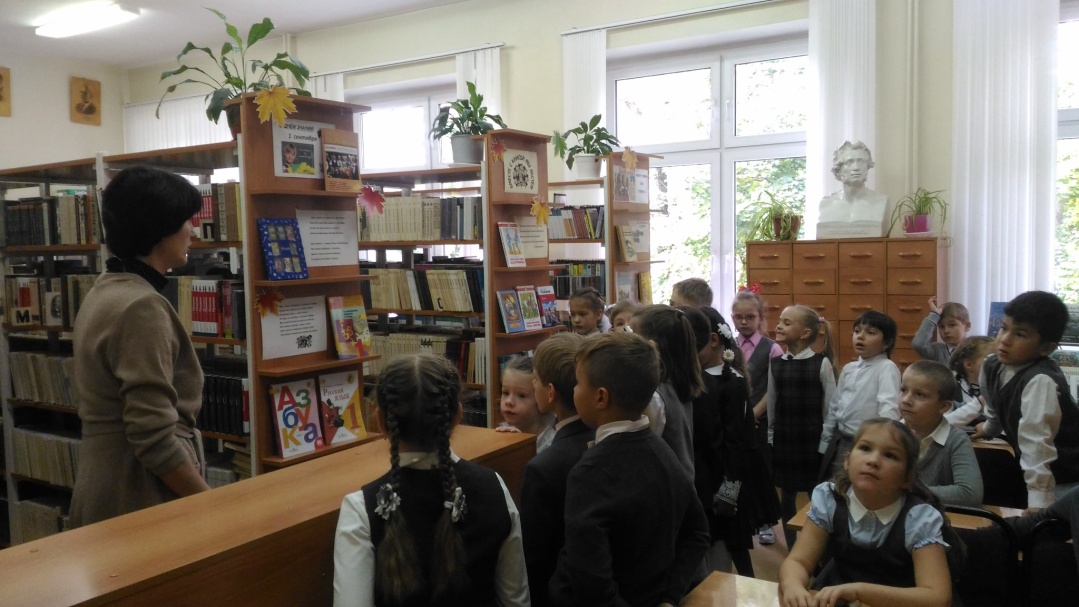 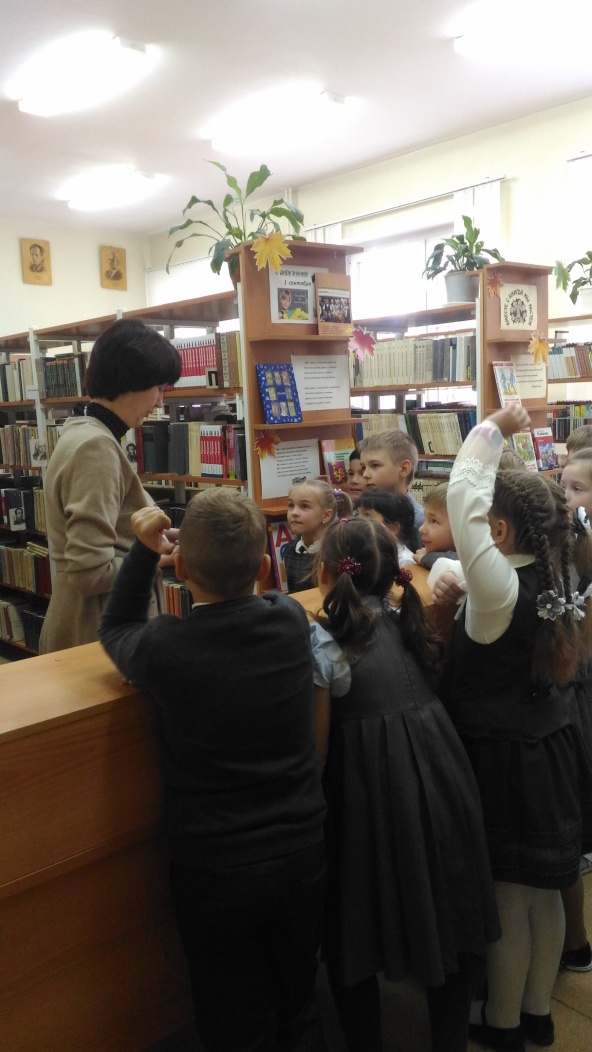 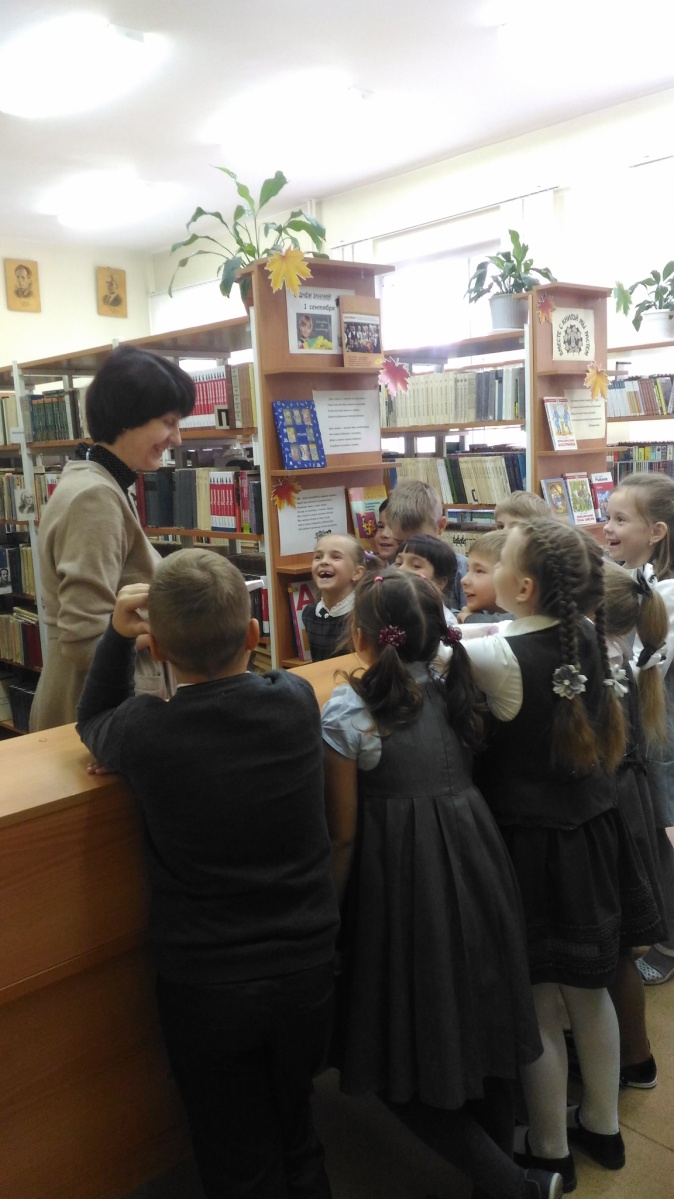  2.Посвящение  в читатели  –« Библиотека, книжка, я – вместе верные друзья» (2 классы)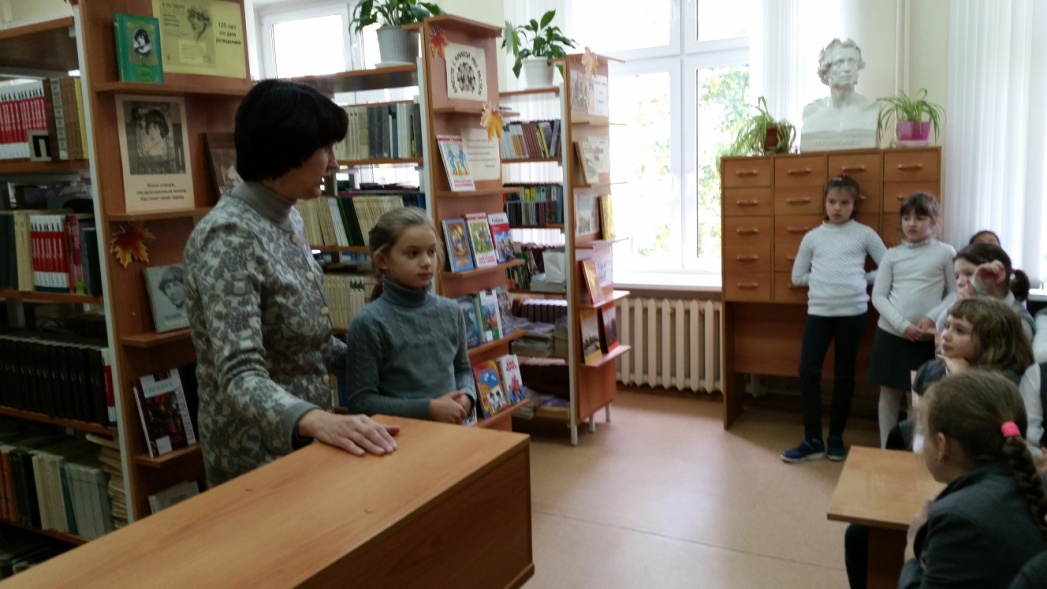 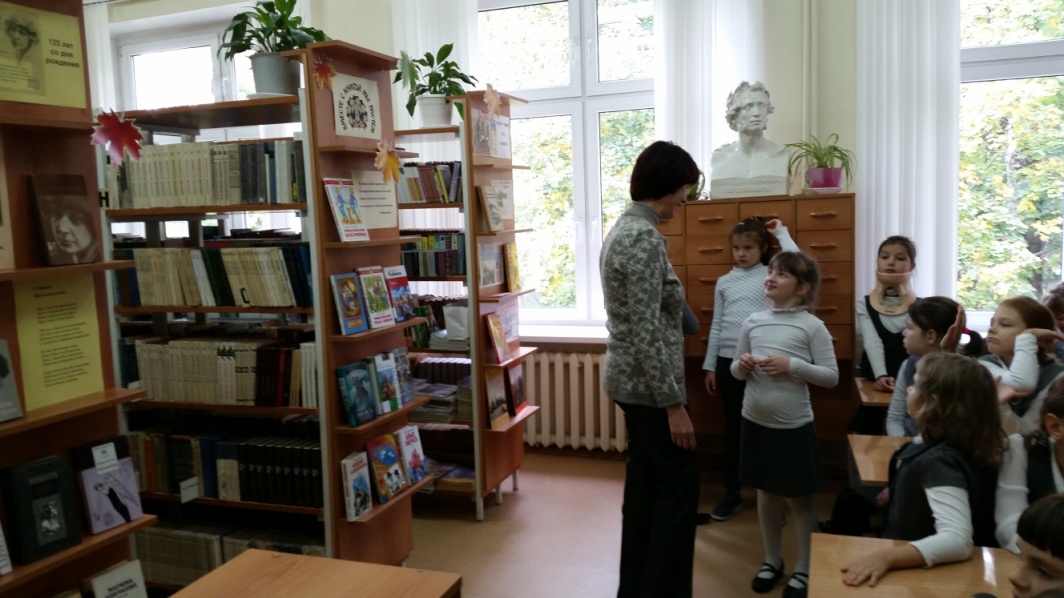 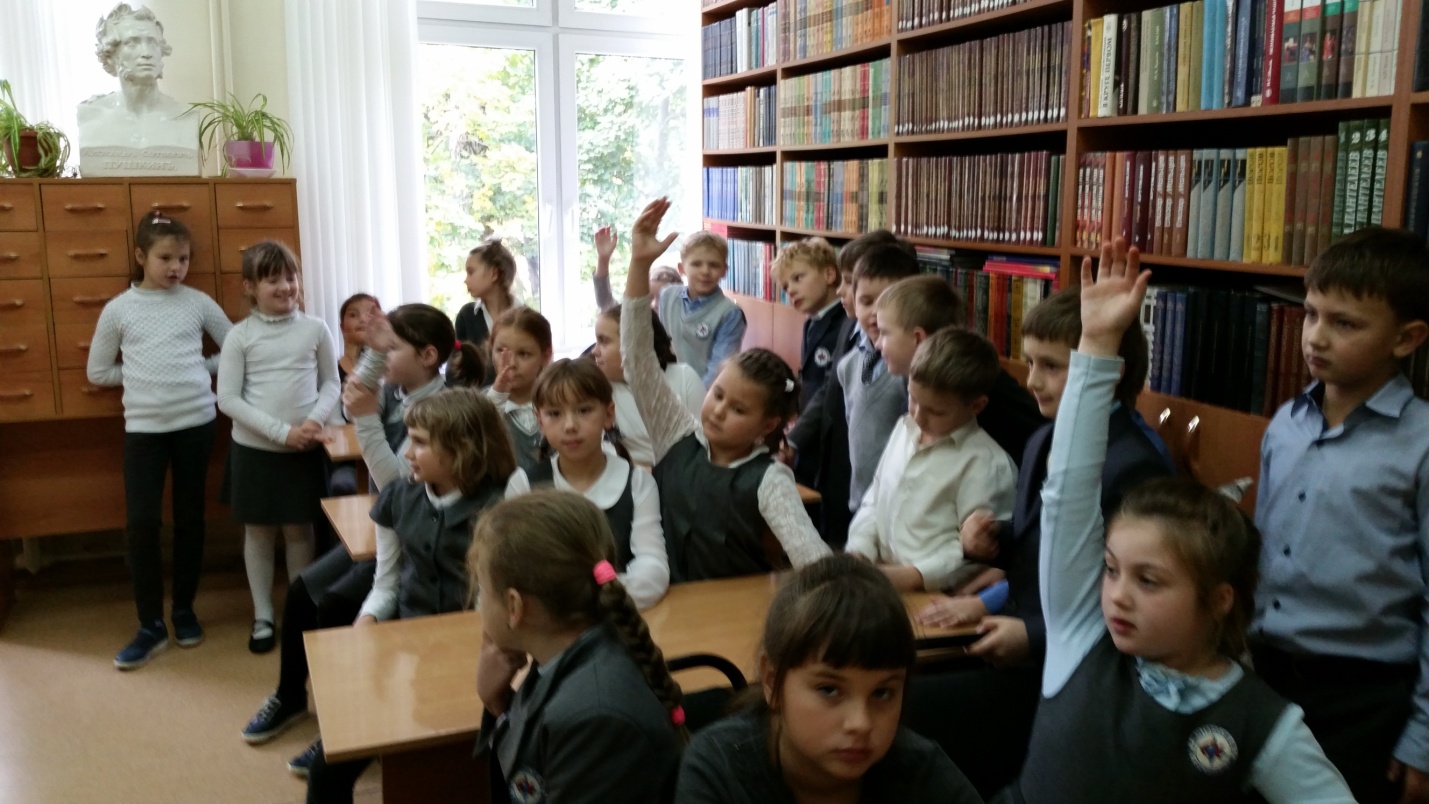 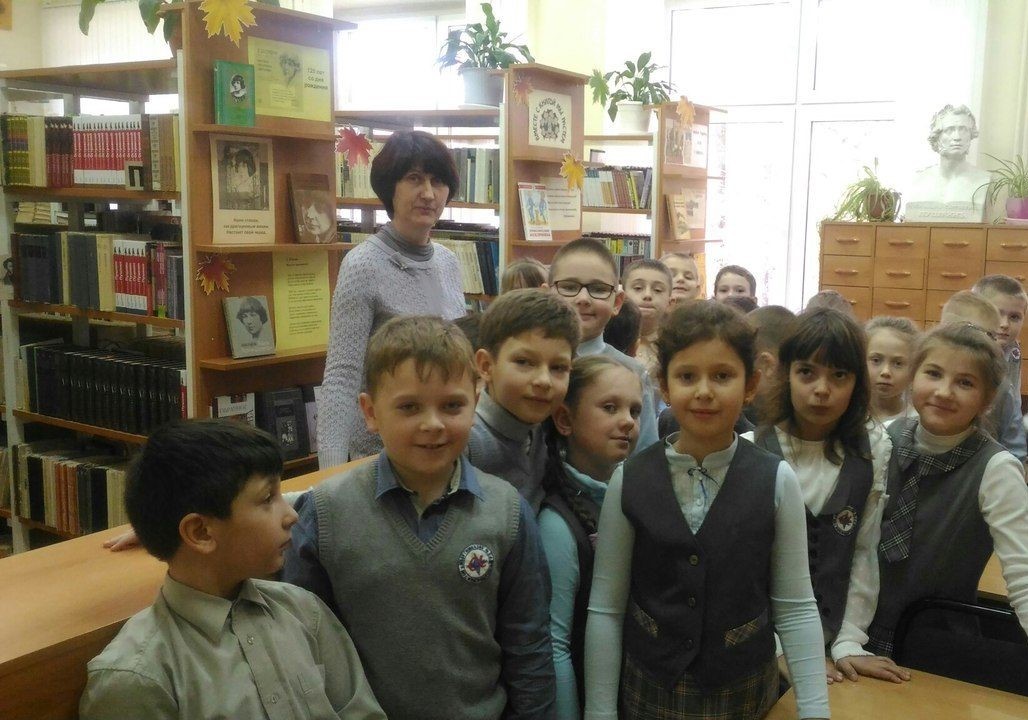 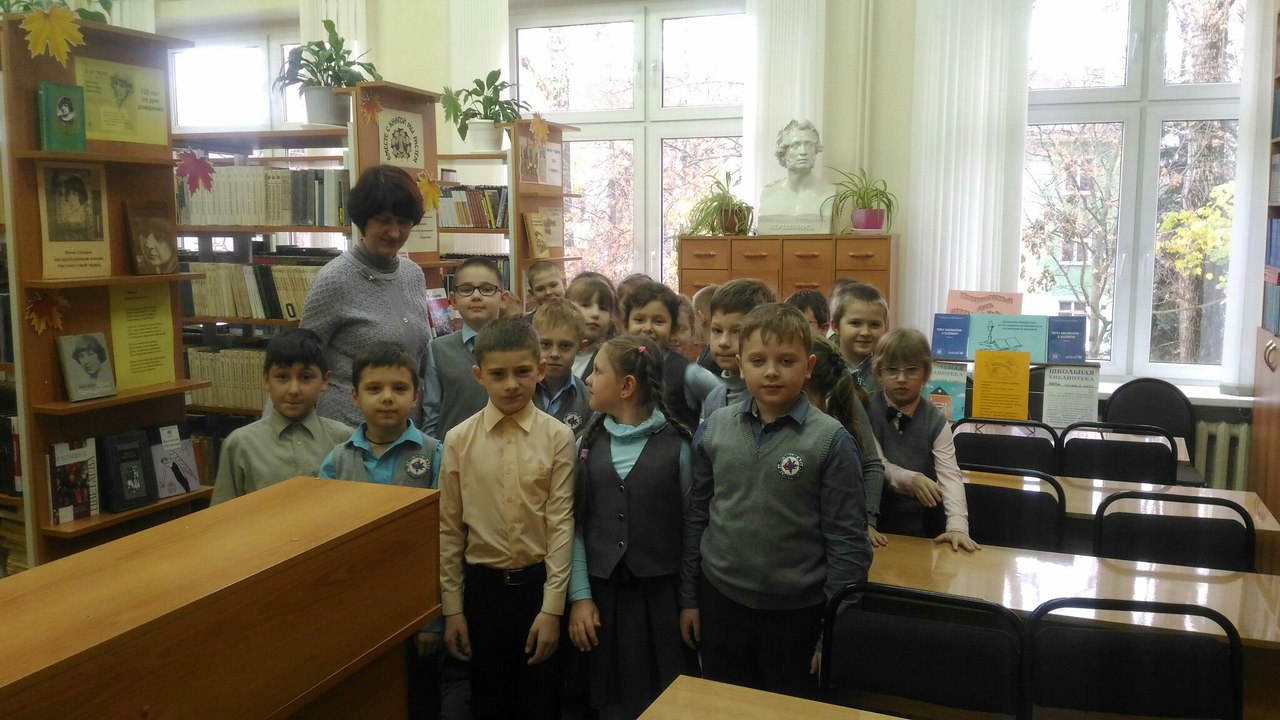  3. Конкурсы чтецов     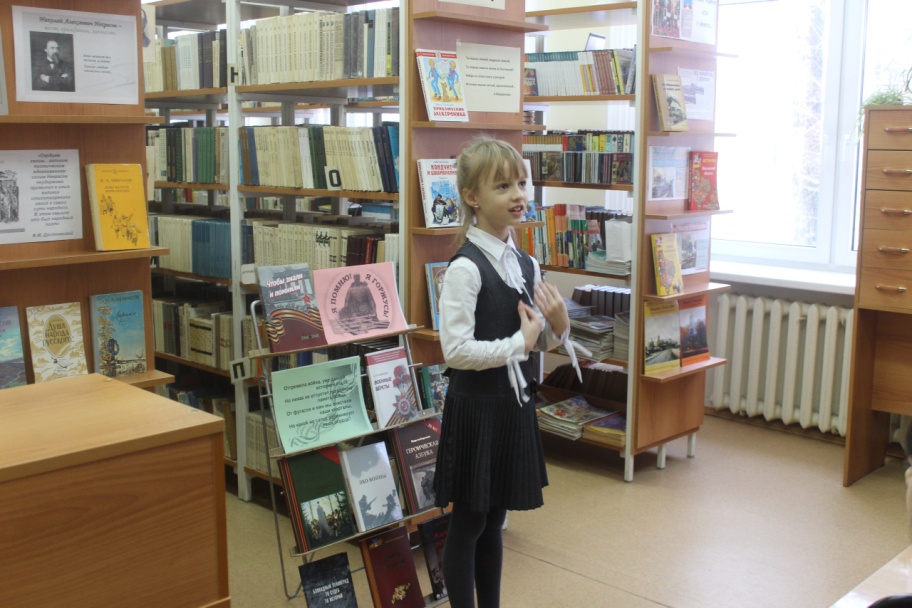 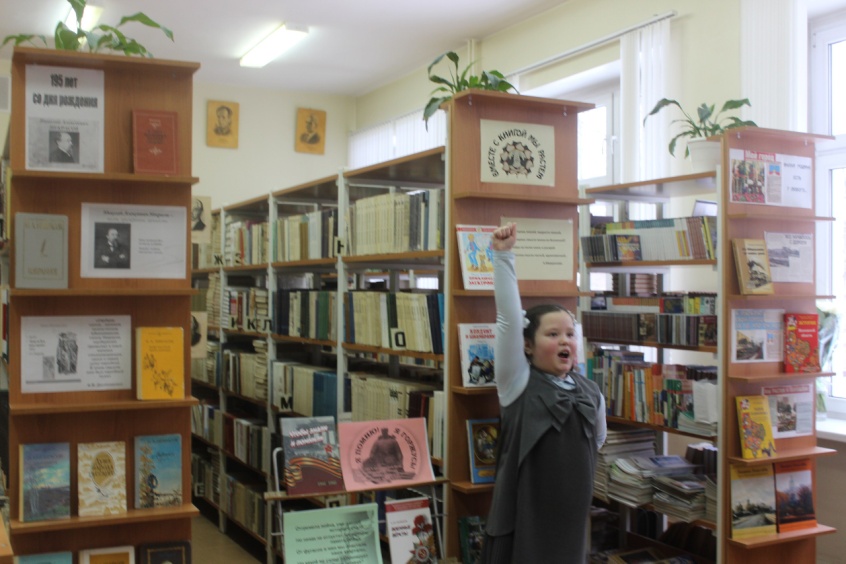 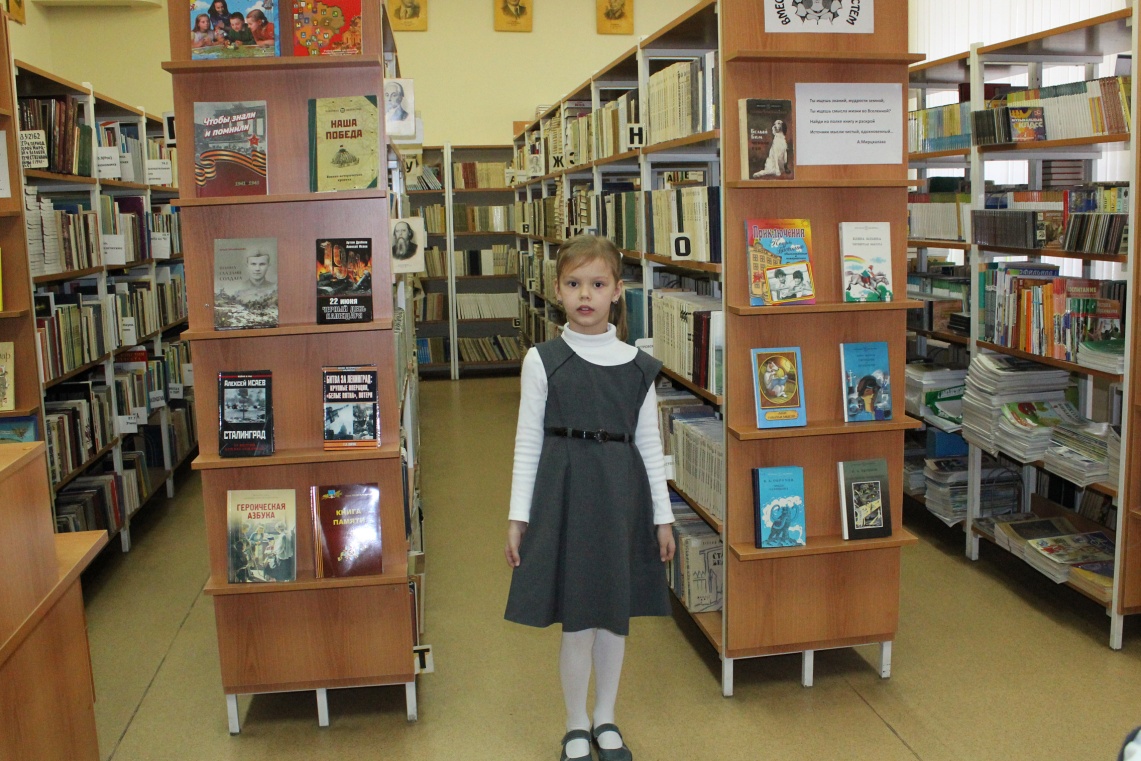 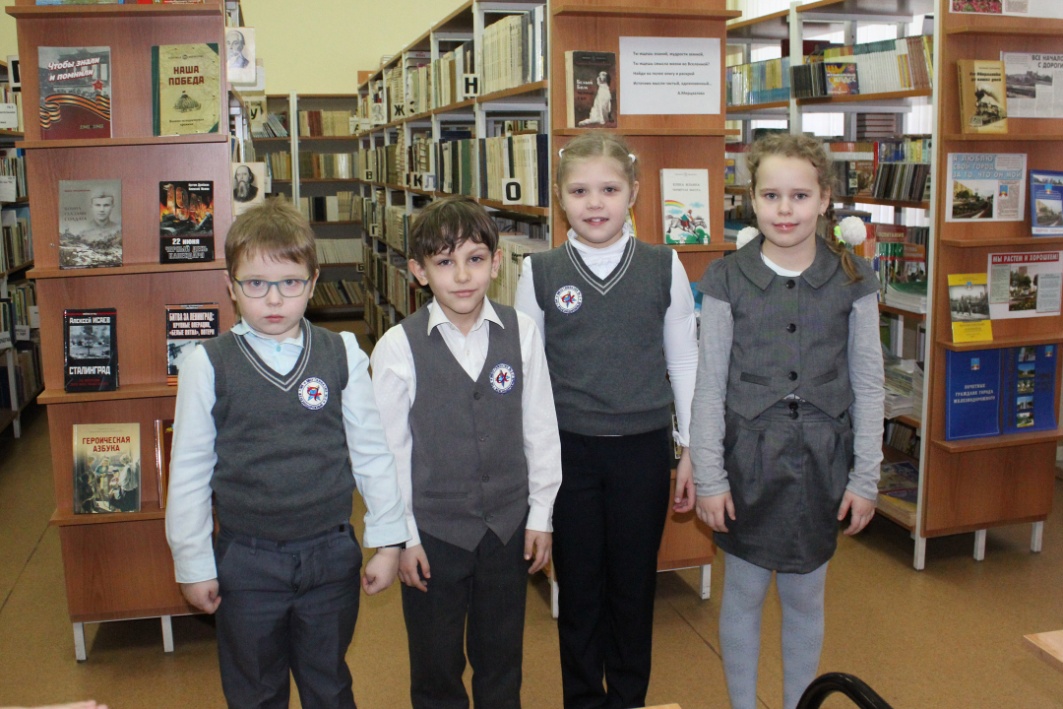 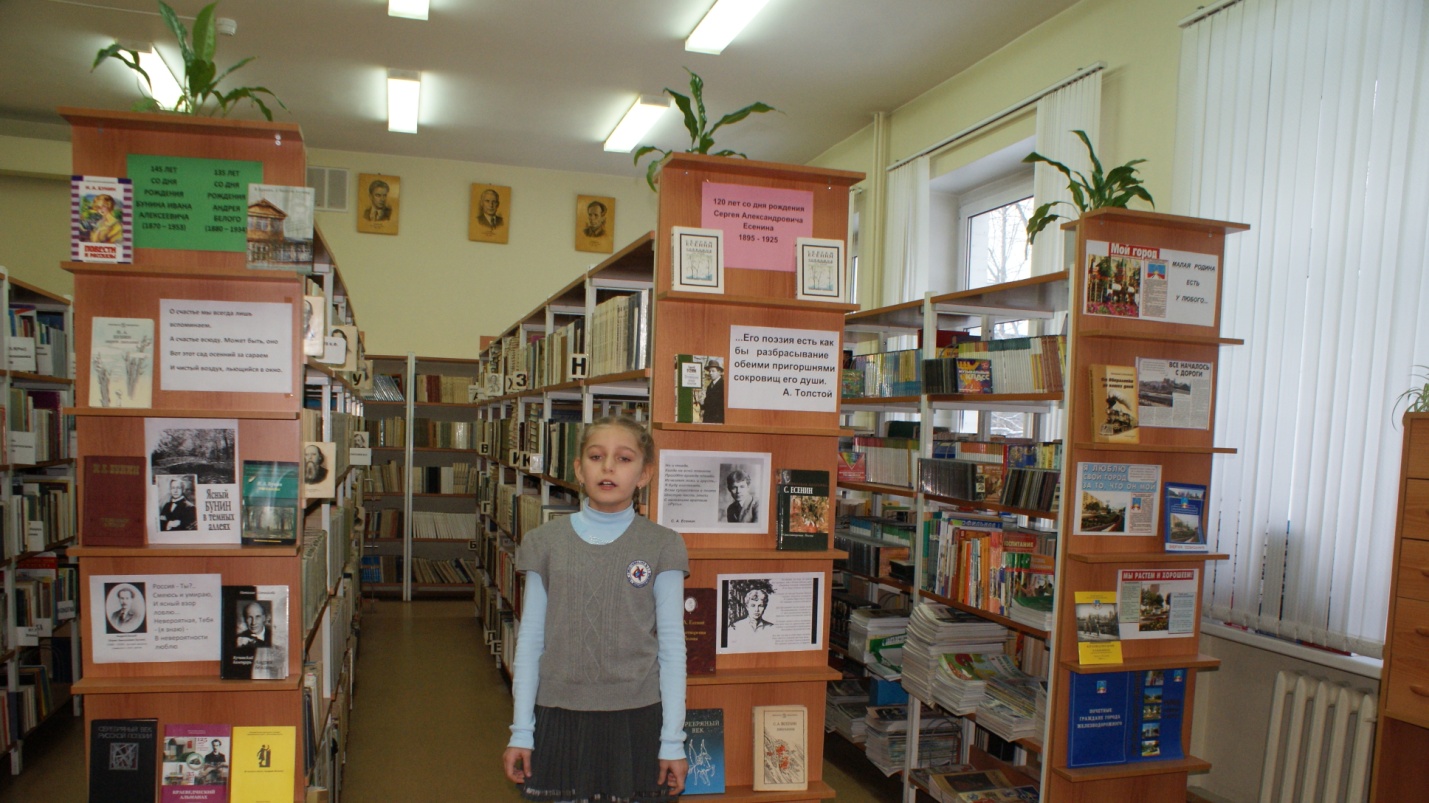 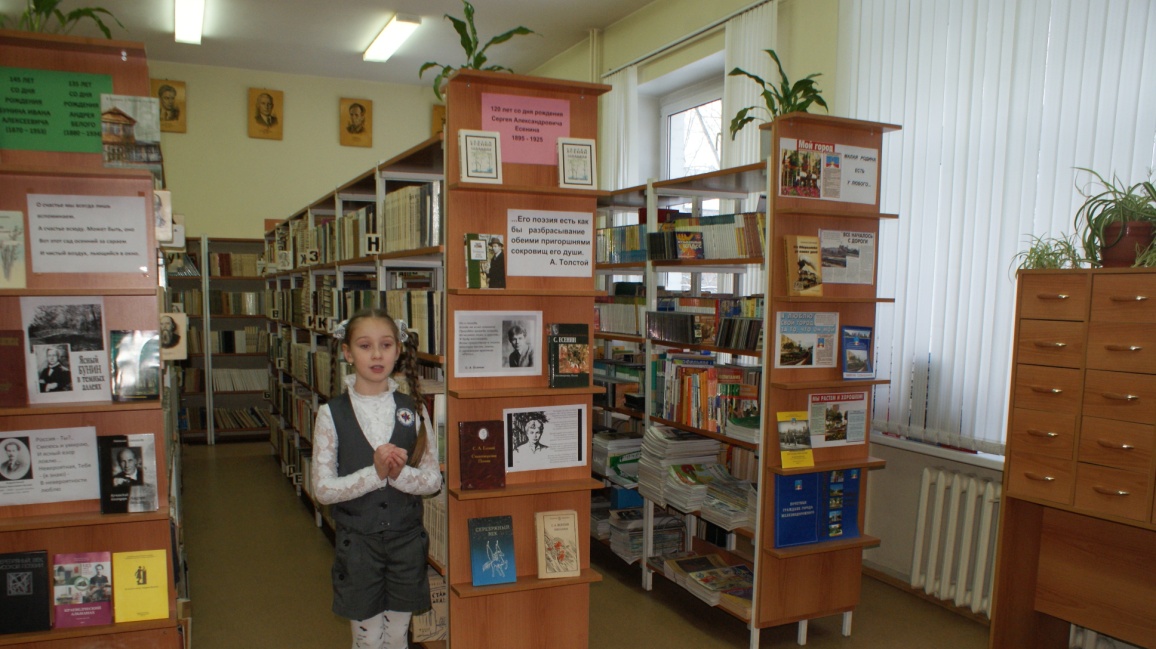 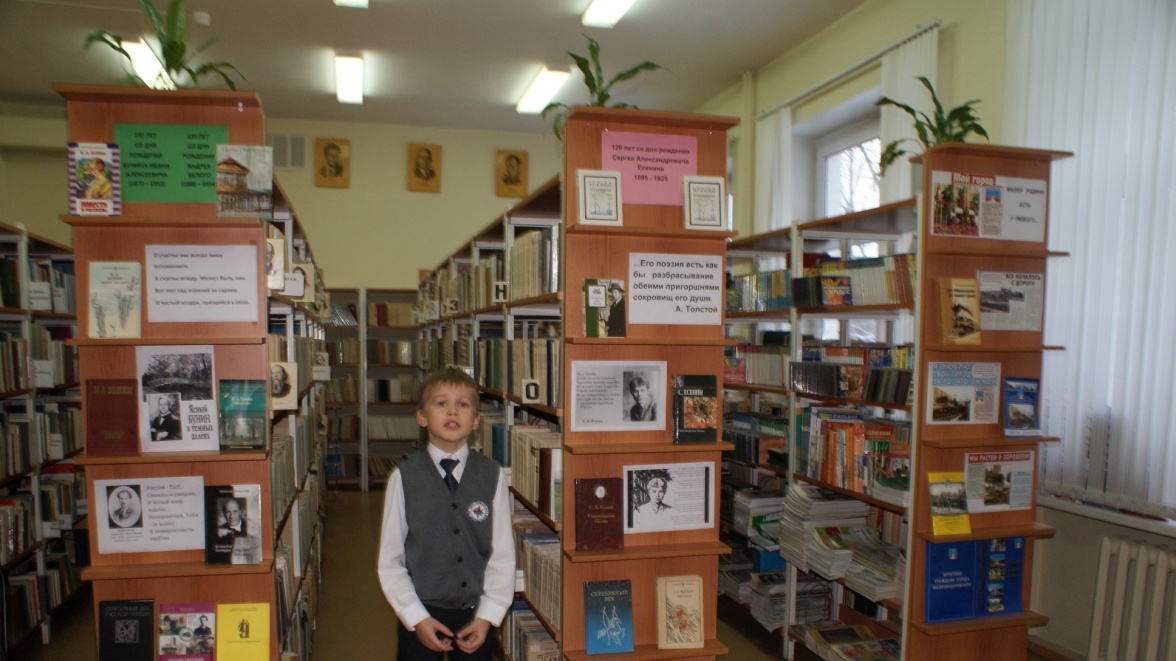 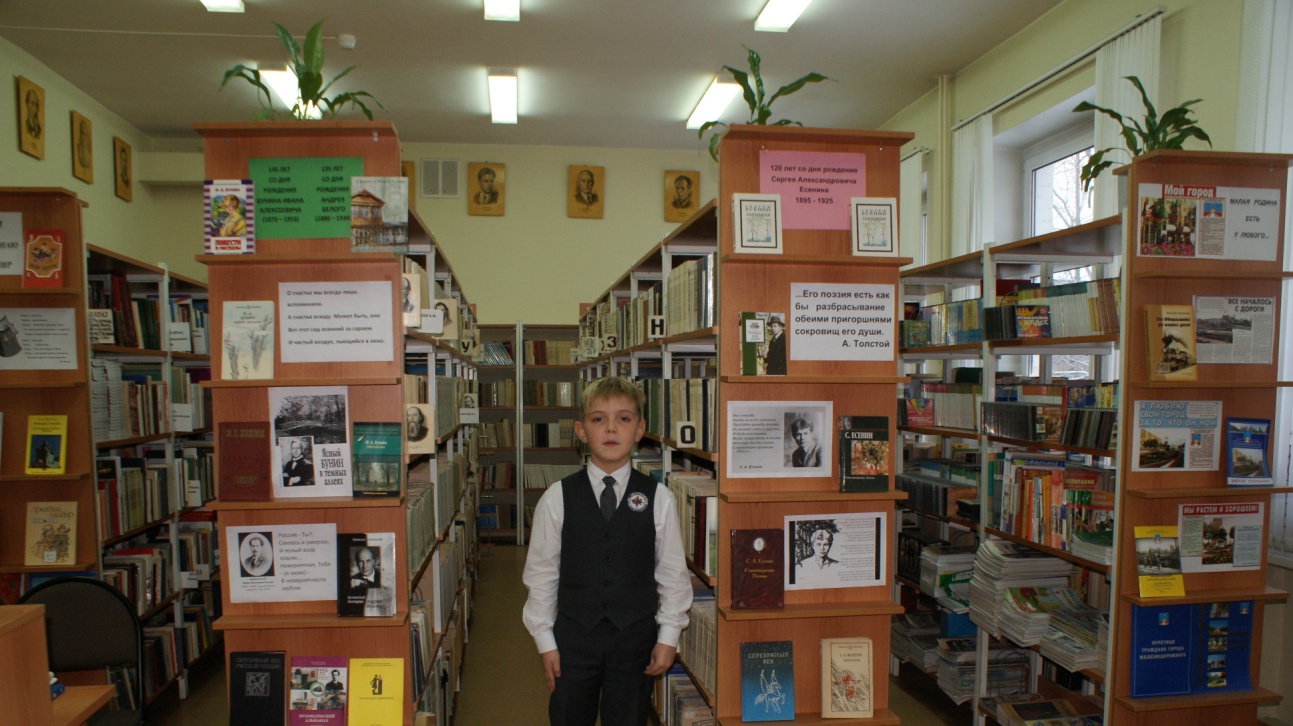 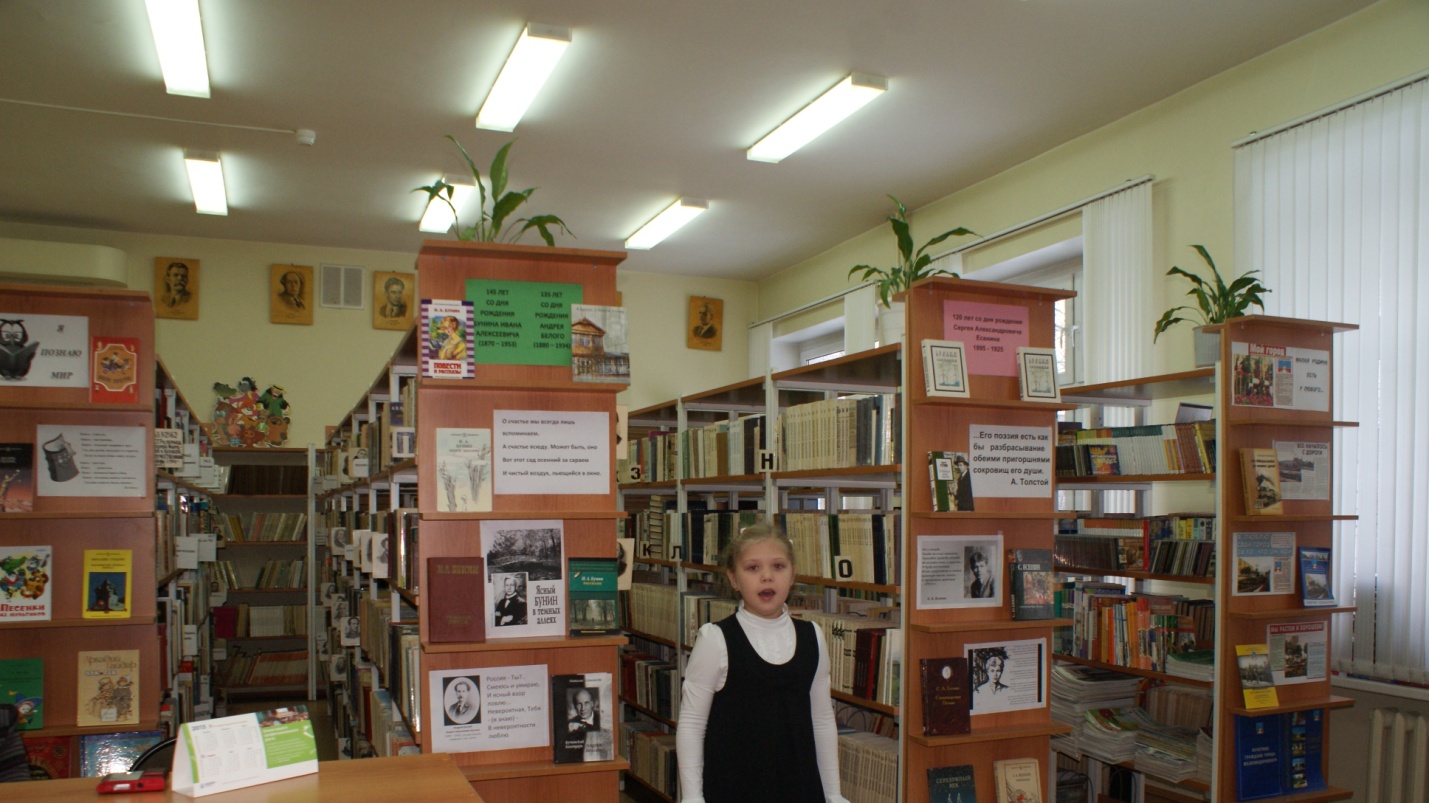 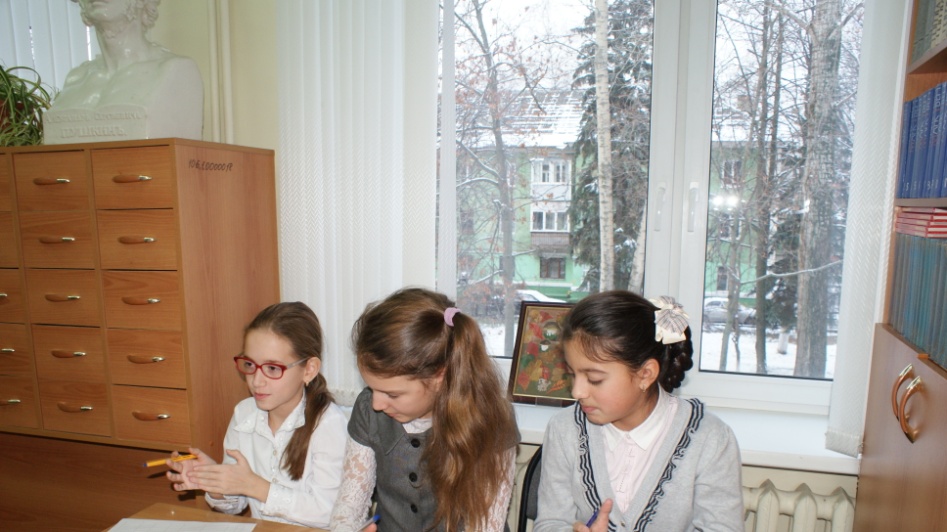 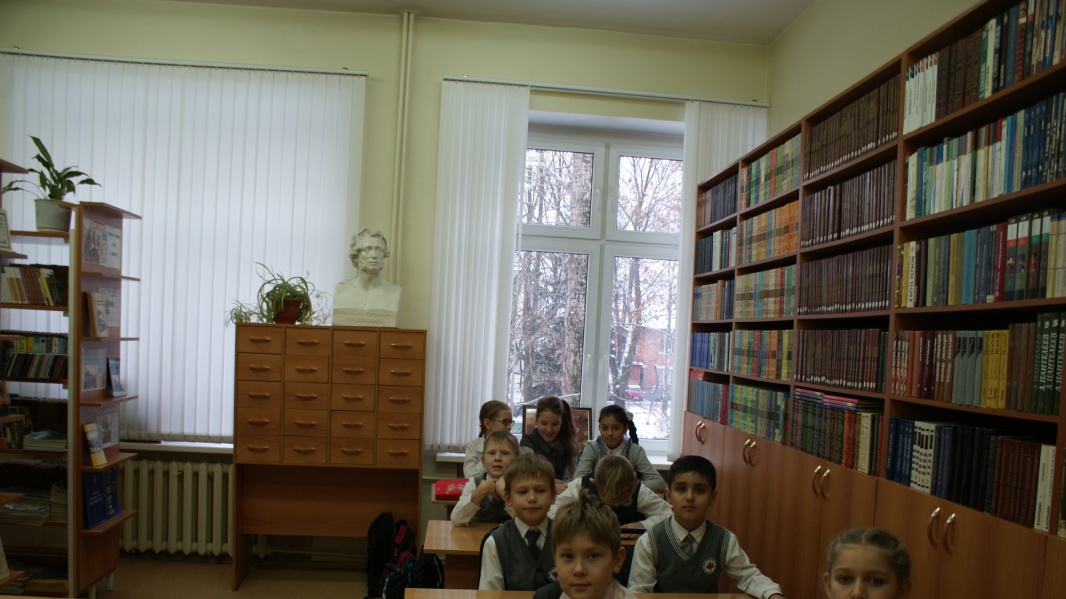 4.Ежегодные книжные выставки:Здравствуй, осень! Здравствуй школа!Вместе с книгой я растуЯ познаю мирКниги-юбиляры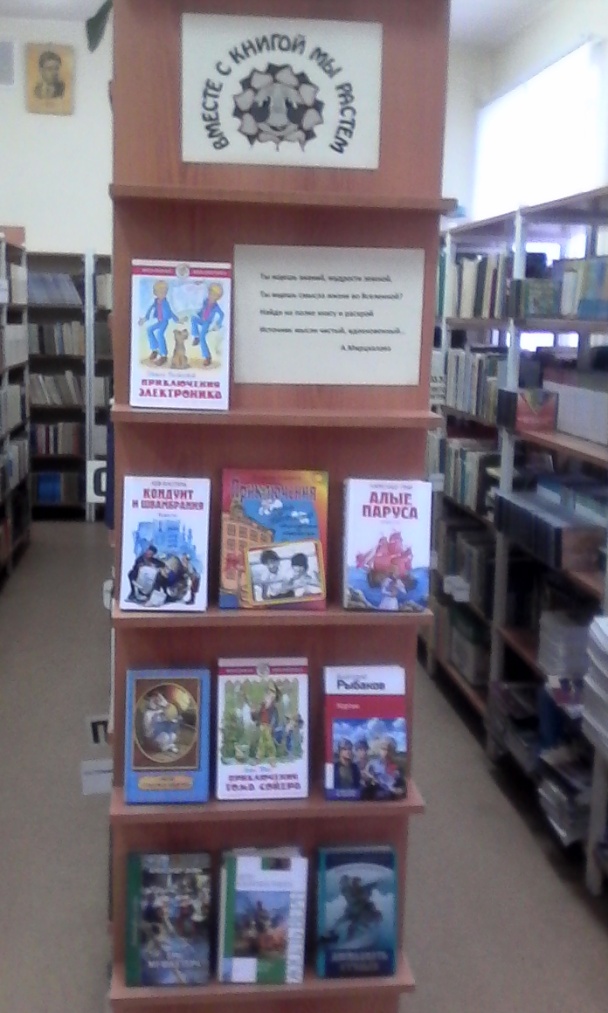 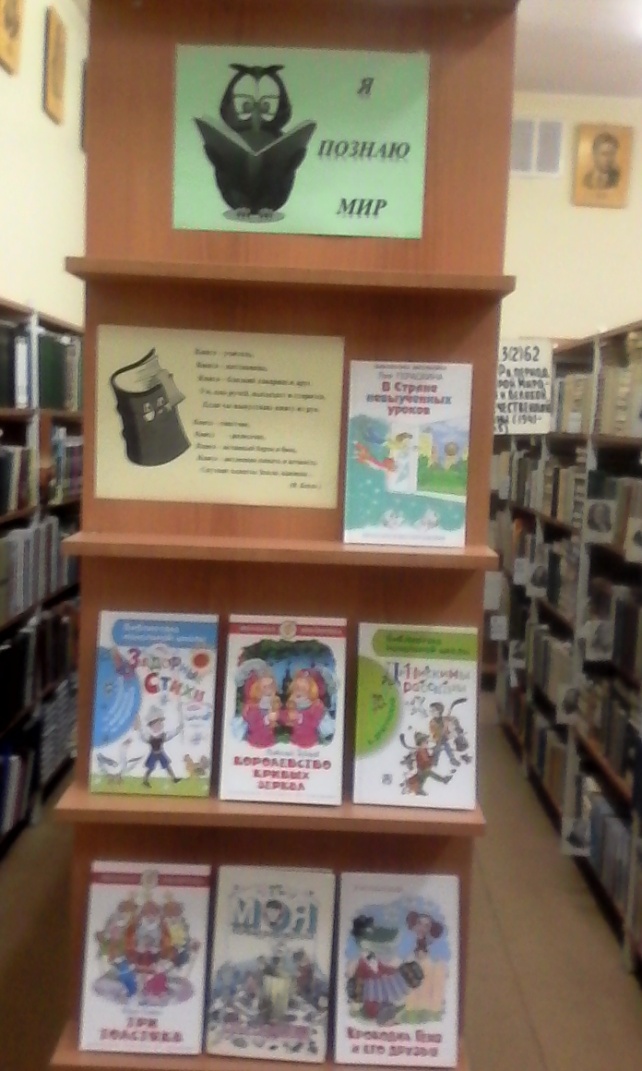 5.Книжные выставки к юбилейным датам известных поэтов и писателей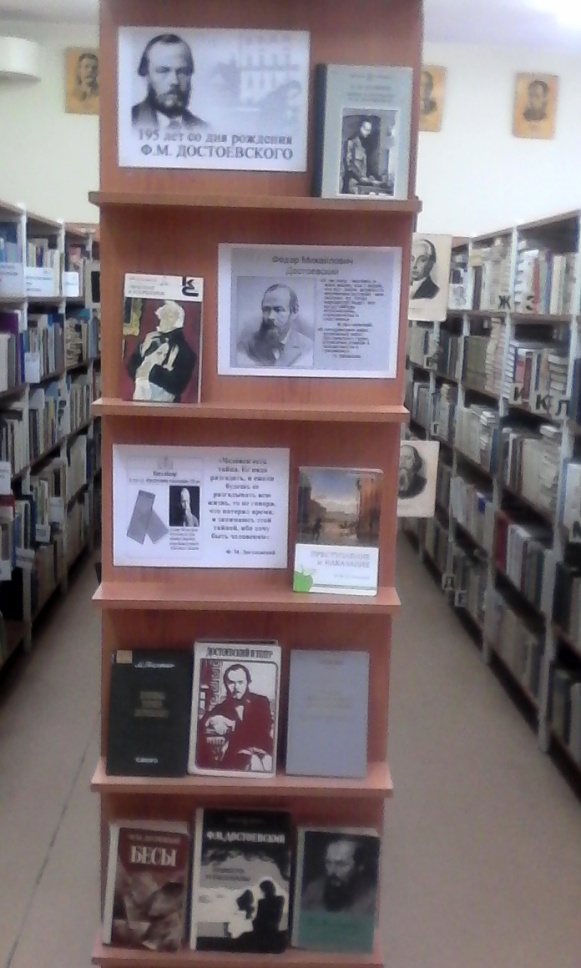 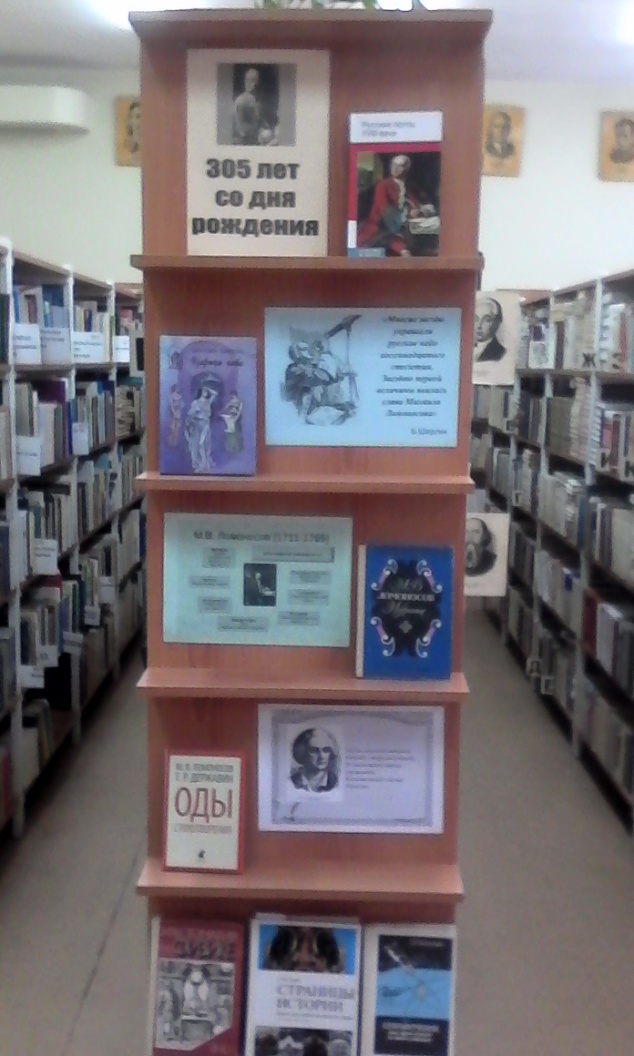 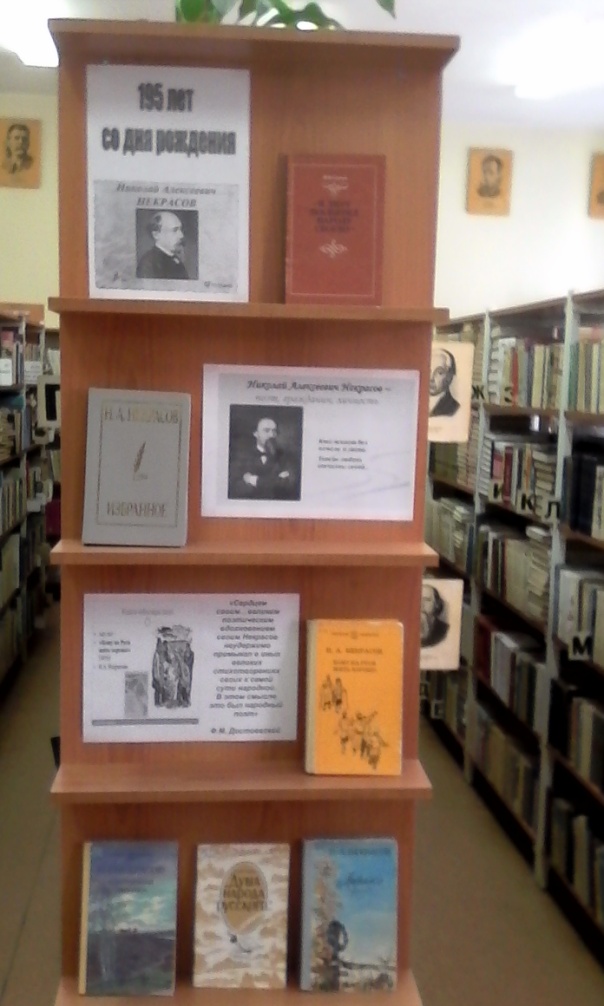 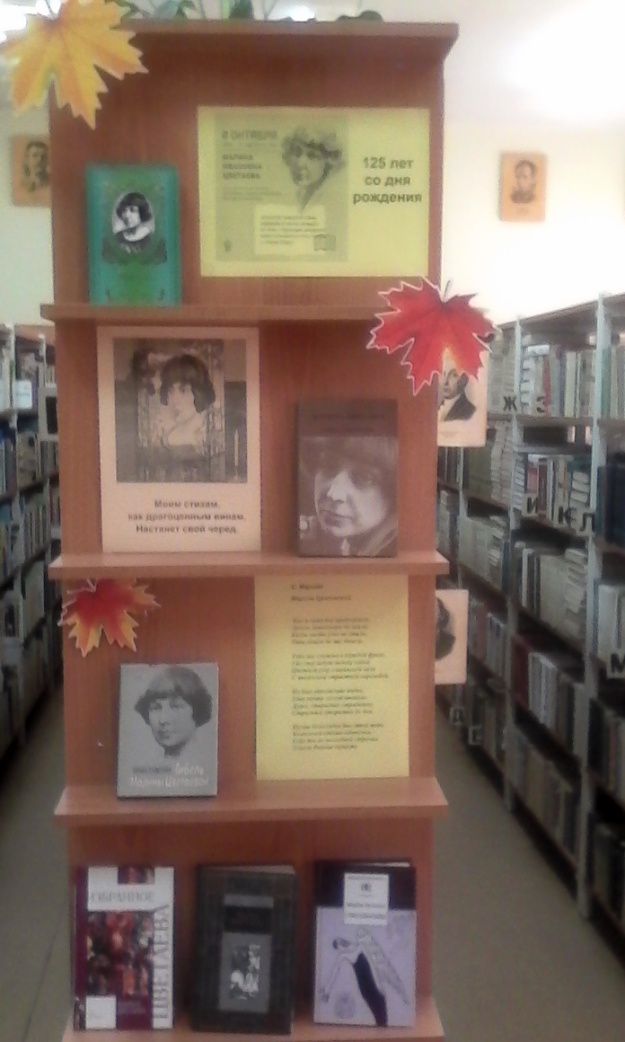 6.Книжные выставки  для патриотического воспитания:Имя твое неизвестно – подвиг твой бессмертенДни воинской славы России«Никто не забыт, ничто не забыто»«Малая Родина есть у любого…»  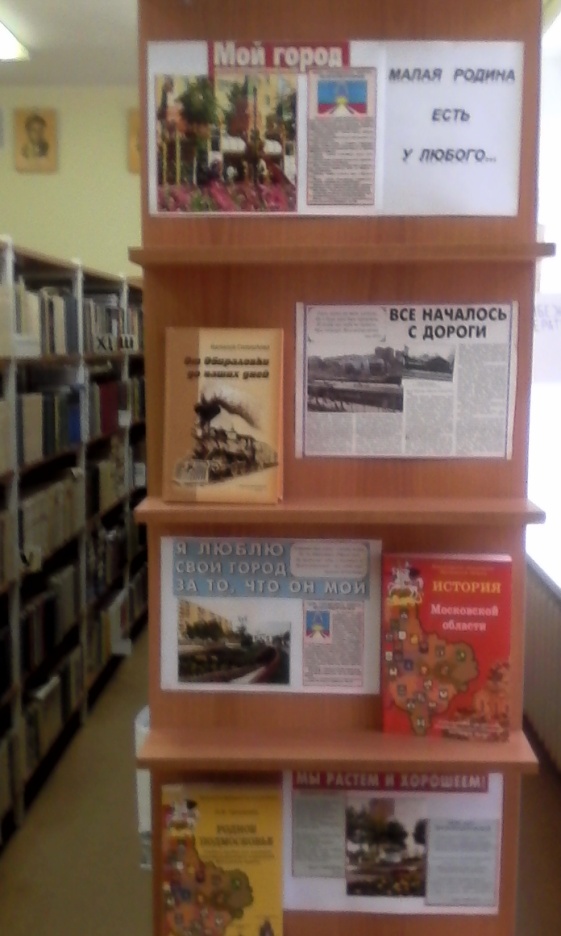 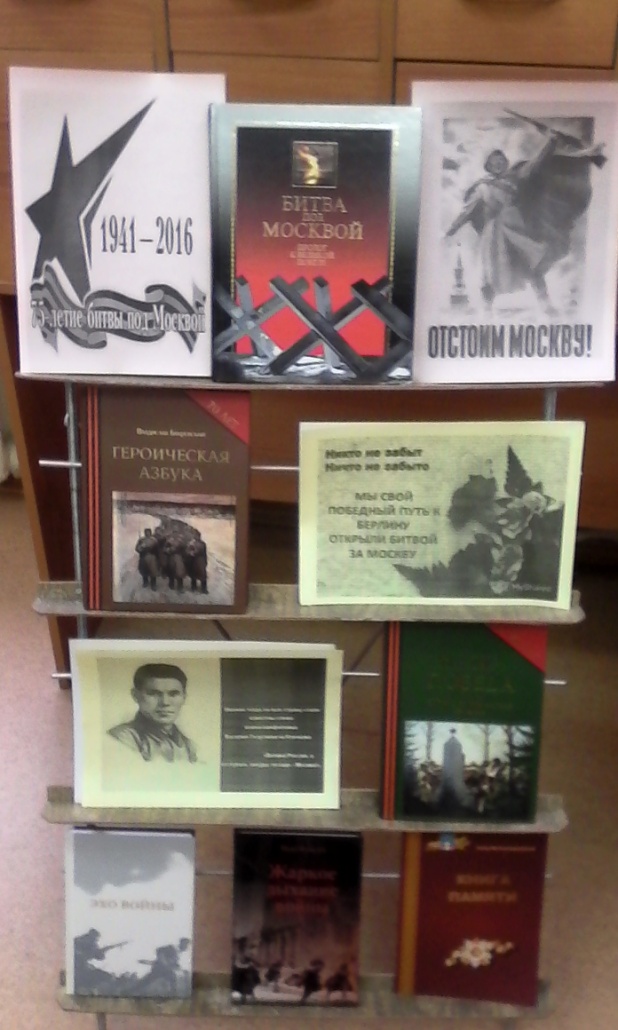 7.Книжные выставки и беседы о ПДД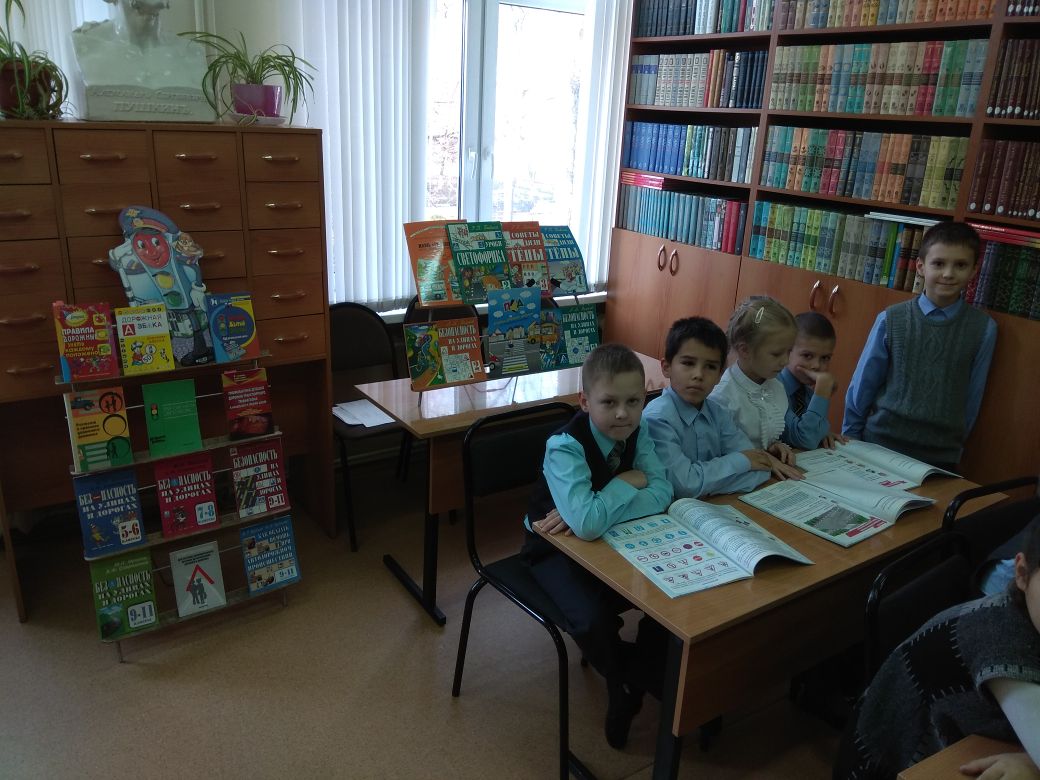 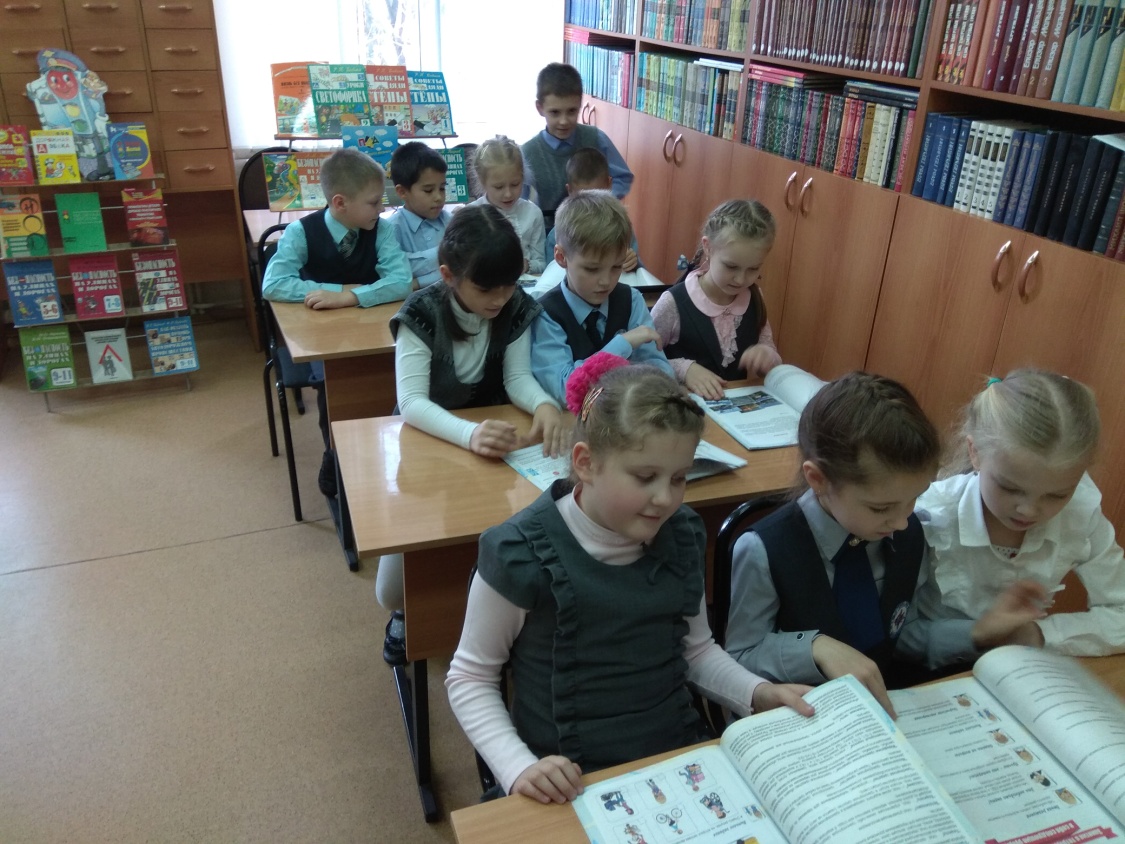 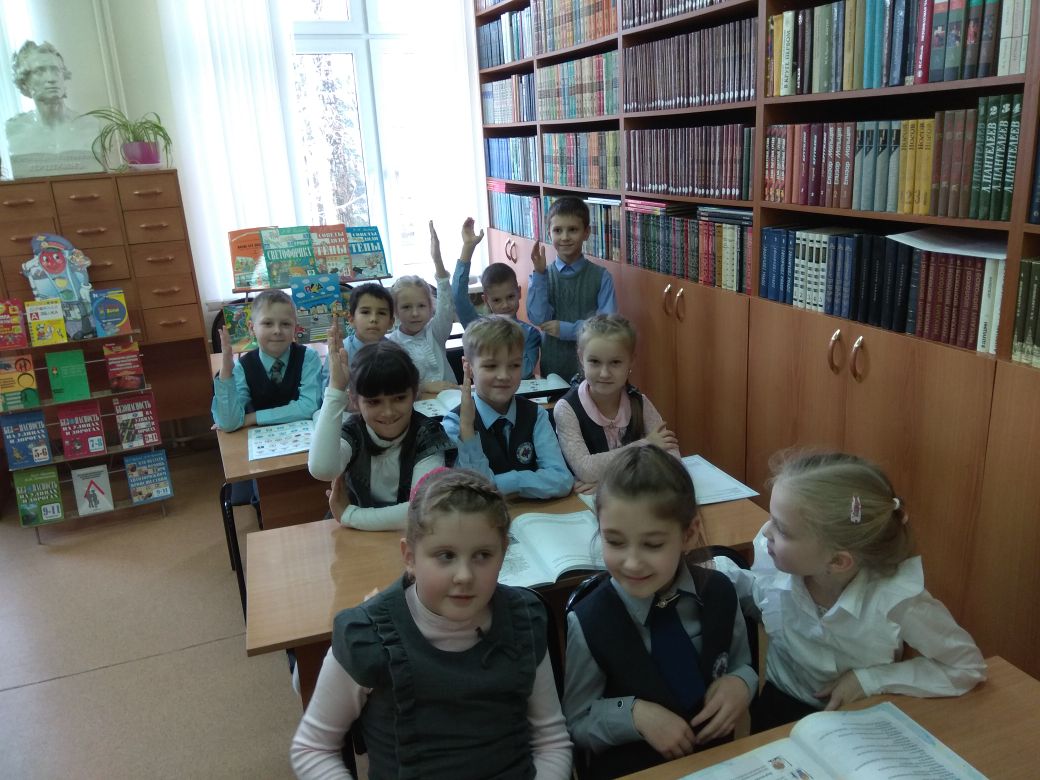 